平成29年3月吉日　　牧中同窓会の皆様地域の皆様　　  上越市立牧中学校 校 長 齋藤　俊明 牧中オリジナルＴシャツ・ポロシャツ購入のご案内陽春の候、同窓会の皆様、保護者、地域の皆様におかれましては、ますますご清祥のこととお喜び申し上げます。また日頃より、牧中学校の教育活動にご理解、ご協力いただき感謝申し上げます。　さて、今年も、生徒は「牧中のオリジナルTシャツ・ポロシャツ」を着用して「牧を熱くしよう」「牧っていいね」の活動を展開します。牧中学校に縁のある皆様からもご着用いただければと思っています。つきましては、購入希望の方は、下記に必要事項をご記入の上、代金を添えてお申込みください。今後もいろいろな場面でＰＲしますので、ご購入いただければ幸いです。記１　デザイン　　シャツの生地の色：紺色　　※裏面にイメージ　　　　　　　　前面左胸：牧キャラクターとMAKIの文字　　　　　　　　背面：「牧っていいね」の文字、文字色はピンク色またはライム色２　費用（税込）Ｔシャツ　（ＳＳ～ＬＬ）２５００円　　（３Ｌ～５Ｌ）２６００円ポロシャツ（ＳＳ～ＬＬ）２８００円　　（３Ｌ～５Ｌ）２９００円３　申込書、代金の提出　　　要相談　　　　 ＝＝＝＝＝＝＝＝＝＝＝＝＝＝＝＝　き　り　と　り　＝＝＝＝＝＝＝＝＝＝＝＝＝牧オリジナルＴシャツ・ポロシャツ申込書地域名　　　　　　　　　　氏名　　　　　　　　　　　　　  　　　　　　　　　　　　　　　　　　　　電話番号　　　　　　　　　　　　　＊ご希望のサイズ欄に枚数を記入してください。ＳＳ、３Ｌ、４Ｌ、５Ｌを希望の場合は空欄をご利用ください。代金合計（　　　　　　　　　）円　　　　　　　　　　　＊牧在住の方は代金を添えて阿部教頭へ　　イメージ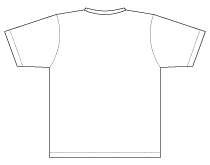 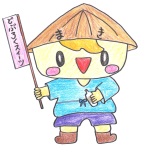 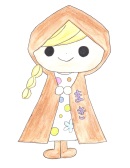 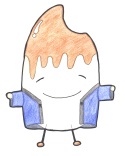 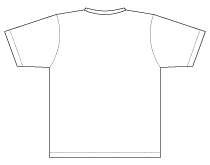 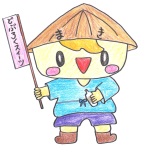 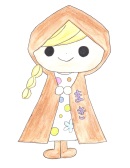 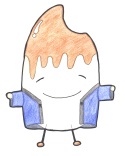 ＊不明な点は、阿部教頭へお問い合わせください。　　　　　　　　　　　　　　　　　　　 　TEL：025-533-5023                            FAX：025-533-5063                          e-mail：junajuna@jorne.or.jp色文字「ピンク」文字「ピンク」文字「ピンク」文字「ピンク」文字「ライム」文字「ライム」文字「ライム」文字「ライム」文字「ライム」サイズSMLLLLLLLSMLLLTシャツポロシャツ＜作成の主旨＞　　　　　　　平成２７年度３年生代表　級長　　太田　愛唯　さん　今年度、３年生では、「地域の人と幸せを共有してみんなで楽しもう」というコンセプトで、様々な行事でこの思いを地域に発信できればと考えています。そこで、まず牧のオリジナルＴシャツを作成することにしました。全校生徒が様々な場面で着用していきたいと考えています。ご協力よろしくお願いいたします。